									9th December 2022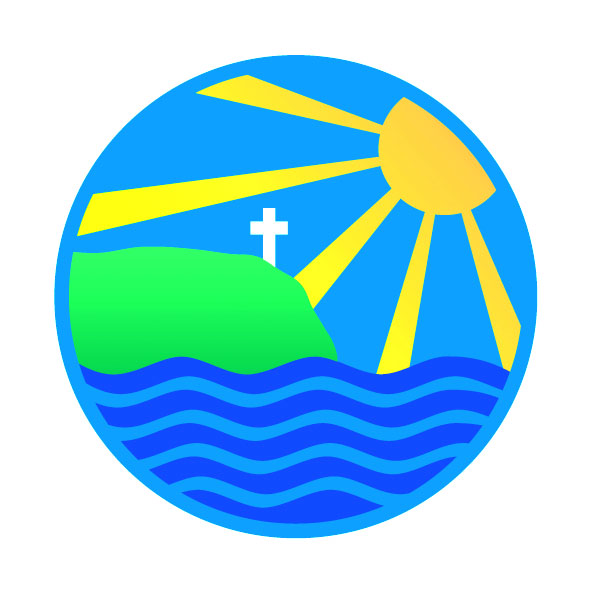 Addition/change of diary datesAfter School Clubs ~ there will be no after school clubs running during the last week of term or the first week of Spring Term.Sports roundup – Mr Jones took a team of Lions to The Roseland Academy for a Dodgeball Festival. They played 3 variations of Dodgeball against 4 other schools and all played extremely well. Mr Jones was very proud of all of them.Cross Country – the last race before Christmas is taking place on Wednesday. Please could all orders for pasties/sausage rolls be in school by Monday 12th so they can be ordered from the bakery.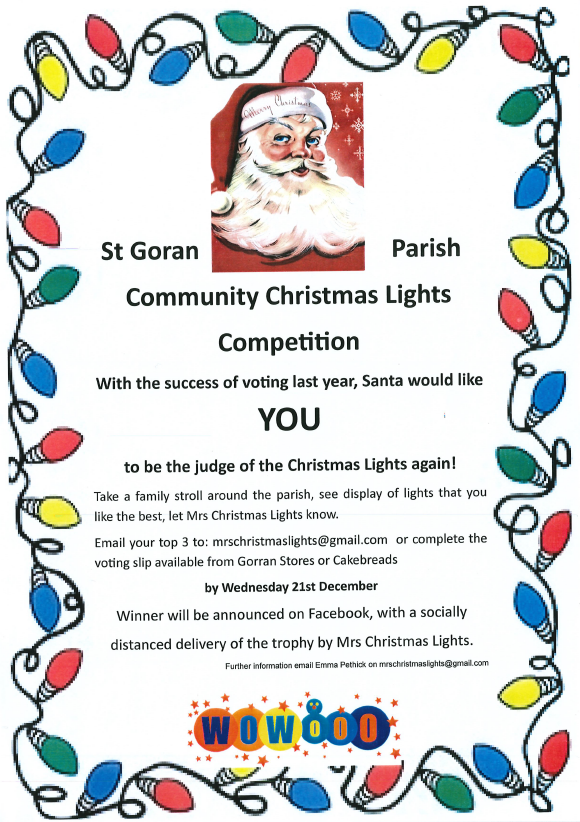 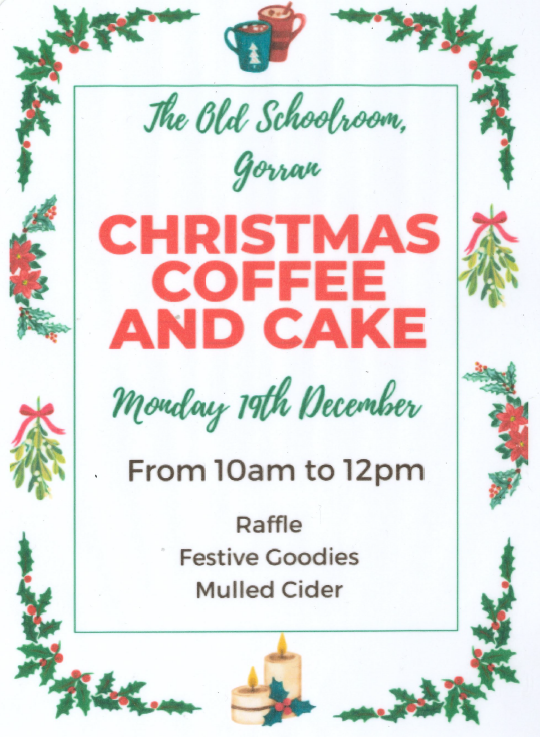 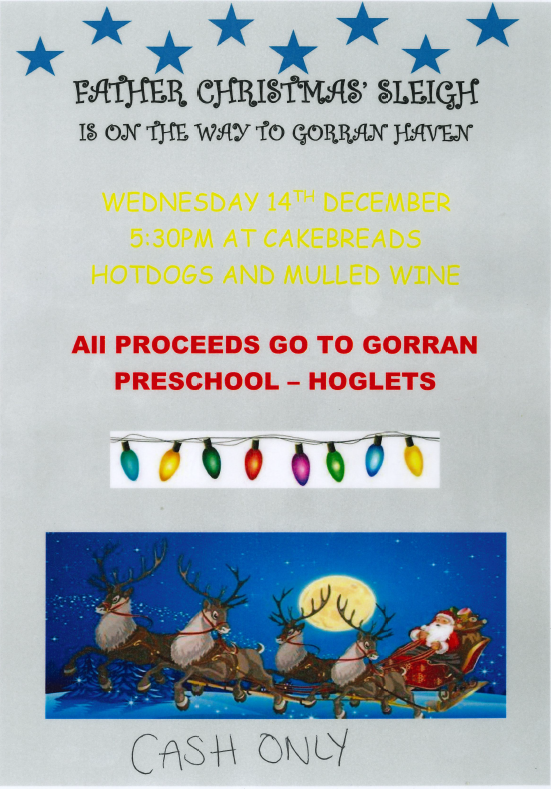 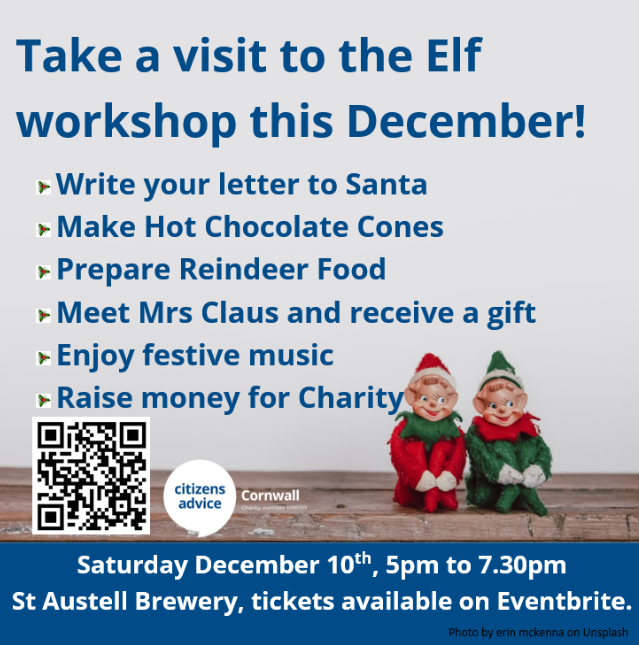 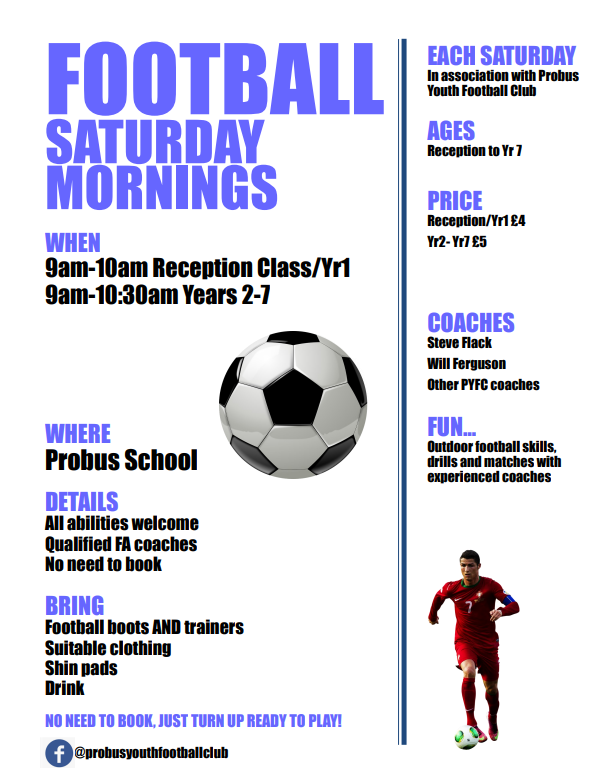 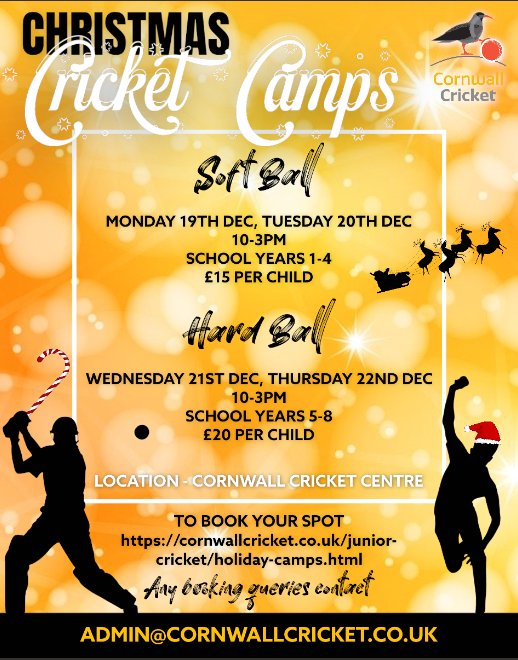 Autumn TermDecemberMonday 12th PTA Present WrappingLions – Science Workshop @ Nexus- POSTPONED No After School Clubs this weekTuesday 13th pm ~ Christmas PartiesWednesday 14th Par Cross CountryThursday 15th Rehearsal @ St Goran for Christmas - amChristmas Concert – 6pm at St Goran ChurchFriday 16th Last day of TermLions ~ Cornish Pirates Rugby CoachingSpring TermJanuary Tuesday 3rd First day of TermNo After School Clubs first week of termWednesday 4th Year 1 Hearing re-testsTuesday 10th Football/Netball League at home to PondhuWednesday 18th Par Cross CountryFebruary Tuesday 7th Football/Netball League away to Bishop BronescombeWednesday 8th Par Cross CountryMonday 13th –Friday 17th Half Term WeekWednesday 22nd Parental Consultations (via Zoom)pmThursday 23rd Cross Country @ The Roseland pmParental Consultations (via Zoom)MarchFriday 17th Comic ReliefWednesday 22nd Fun Fest @ The Roseland – KS1 am/KS2 pmFriday 31stLast day of TermAprilSummer TermMonday 17th First Day of TermMayMonday 8thAdditional Bank Holiday ~ School ClosedTuesday 9th –Friday 12thKS2 SATs WeekWednesday 10th pm ~ Balanceability for Giraffes Wednesday 17th pm ~ Balanceability for Giraffespm ~ Year 5 Junior Lifeskills @ St Austell Fire stationWednesday 24th pm ~ Balanceability for GiraffesBenchball @ The Roseland (Yrs 5/6) pmMonday 29th May –Friday 2nd June Half Term WeekJuneWednesday 7th pm ~ Balanceability for GiraffesWednesday 14th pm ~ Balanceability for Giraffes6-a-side football @ St Mawes Football Club (yrs 5/6Wednesday 21stpm ~ Balanceability for GiraffesWednesday 28th Dance @ The Roseland (Yrs 4/5/6) pmFriday 30th INSET DAY – SCHOOL CLOSED TO PUPILSJulyFriday 14th Athletics @ The Roseland (Yrs 4/5/6) pmMonday 24th INSET DAY – SCHOOL CLOSED TO PUPILSTuesday 25th INSET DAY – SCHOOL CLOSED TO PUPILSGorran Stars of the Week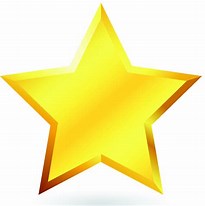 	Giraffes 	  ~	James	Elephants  ~	Jasper	Zebras	  ~	Freddie B	Lions	  ~	GuyPHSE Weekly Celebration‘knowing how to give and receive compliments’	Giraffes 	  ~	Jonty	Elephants  ~	Hugo
	Zebras	  ~	Archie	Lions	  ~	Edie